	   	              ภาควิชา / ศูนย์ 			          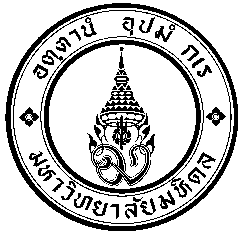                                            โทร 02-4414371-7 โทรสาร 02-4414380ที่    						วันที่    	                         		        เรื่อง	รายงานขออนุมัติซื้อ						              กรณีจำเป็นเร่งด่วน  ไม่คาดหมายไว้ก่อน  ซึ่งไม่อาจดำเนินการตามปกติได้ทันเรียน  คณบดีคณะเทคนิคการแพทย์  	ด้วย ข้าพเจ้า						ตำแหน่ง	                                        	 สังกัด ภาควิชา/ศูนย์/หน่วยงาน										ซึ่งเป็นผู้รับผิดชอบในการซื้อ		 				            	 ไปก่อนแล้ว   จึงขอรายงานเหตุผลและความจำเป็น กรณีเร่งด่วน โดยมีรายละเอียด ดังนี้	1.เหตุผลและความจำเป็นเร่งด่วนที่ต้องซื้อหรือจ้าง 	2.รายละเอียดของพัสดุที่ซื้อหรือจ้าง	3.วงเงินที่ซื้อหรือจ้างในครั้งนี้เป็นเงิน 	             บาท (						)จาก 													ตามใบส่งของ/ใบเสร็จรับเงิน เล่มที่		เลขที่ 	   	 		วันที่			 ทั้งนี้ ข้าพเจ้าพร้อมหัวหน้าหน่วยงานได้ลงนามรับรองในใบส่งของหรือใบเสร็จรับเงินว่า “ ได้ตรวจรับพัสดุไว้ถูกต้องครบถ้วนแล้ว ”	4. โดยขอเบิกจ่ายจากเงิน                            ประจำปีงบประมาณ 				รหัสศูนย์ต้นทุน             	รหัสใบสั่งงานภายใน	                      	ผลผลิต	              	   	5. ขออนุมัติขยายระยะเวลาเบิกจ่ายเงินเกิน 30 วัน ไม่เป็นไปตามข้อบังคับมหาวิทยาลัยมหิดล ว่าด้วยการบริหารงบประมาณและการเงิน (ฉบับที่ 2) พ.ศ.2556 ข้อ 32 เนื่องจาก          (ข้อ5 ใช้กรณีวันที่ใบเสร็จรับเงิน นับถึงวันที่รายงานหนังสือฉบับนี้ ระยะเวลาเกิน 30 วัน หากไม่เกิน ให้ลบข้อนี้ออก)                                                          .	  จึงเรียนมาเพื่อโปรดพิจารณา หากเห็นชอบโปรดอนุมัติซื้อหรือจ้างตามรายการข้างต้น ทราบผลการตรวจรับพัสดุ และอนุมัติเบิกจ่ายเงิน ให้แก่ 				เป็นเงินทั้งสิ้น  	          	บาท                           โดยส่งใช้เงินยืมทดรองจ่ายในนาม         “	 								” และให้ถือว่ารายงานฉบับนี้เป็นหลักฐานการตรวจรับโดยอนุโลมอนุมัติขยายระยะเวลาเบิกจ่ายเงิน  (ใช้กรณีขยายระยะเวลาเบิกจ่ายเงินเกิน 30 วัน หากไม่มีให้ลบออก)ลงชื่อ 				ผู้รายงาน(                		                   )ลงชื่อ 				หัวหน้าภาค / ศูนย์ (                		                   )